Październik 2010                                                                           Przedszkole Samorządowe Nr 5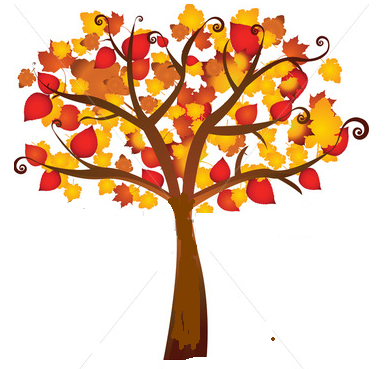                                                                                                                                           ul. Miodowa 16                                                                                                                                        Gdynia – Orłowo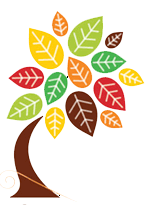 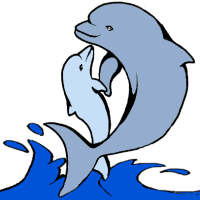 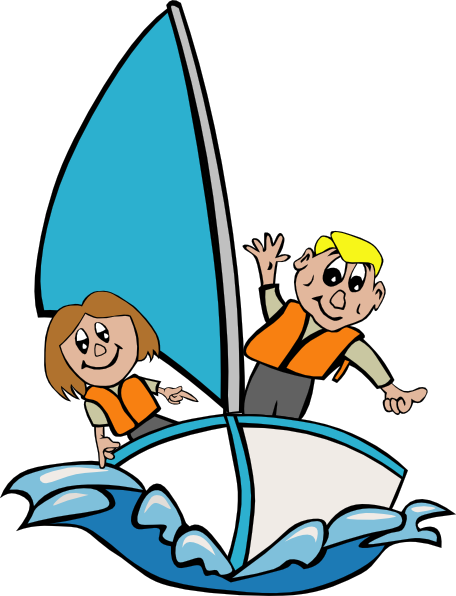 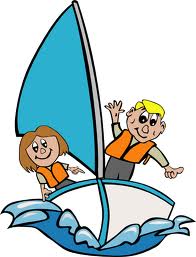 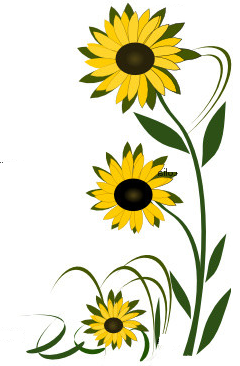 